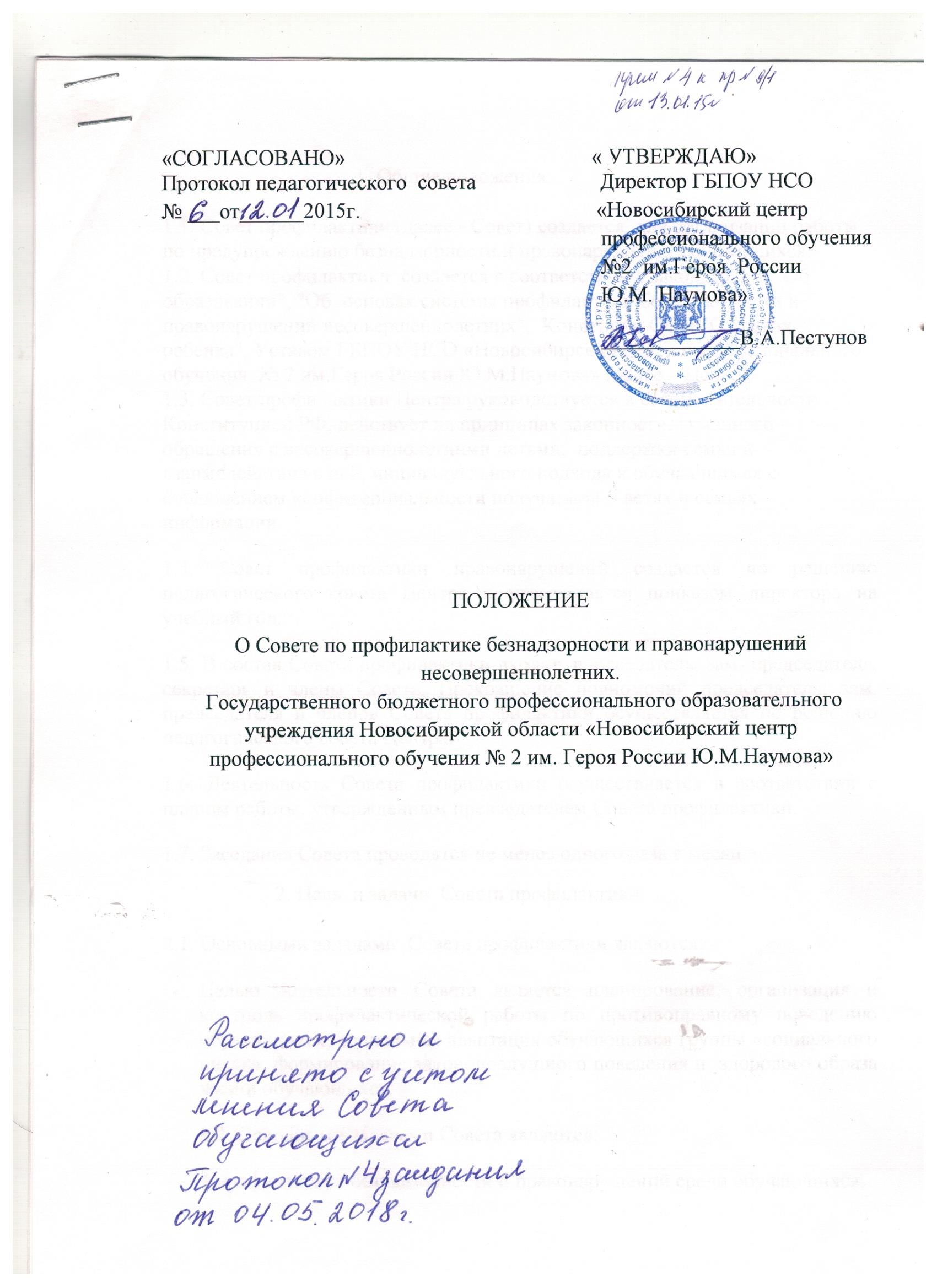                                    1. Общие положения1.1. Совет профилактики (далее - Совет) создается  для организации работы по предупреждению безнадзорности и правонарушений обучающихся. 
1.2. Совет профилактики  создается в соответствии с законами РФ "Об образовании", "Об  основах системы профилактики безнадзорности и правонарушений несовершеннолетних",  Конвенции ООН "О правах ребенка", Уставом ГБПОУ НСО «Новосибирский центр профессионального обучения  № 2 им.Героя России Ю.М.Наумова» (далее – Центр). 
1.3. Совет профилактики Центра руководствуется в своей деятельности Конституцией РФ, действует на принципах законности, гуманного обращения с несовершеннолетними детьми,  поддержки семьи и взаимодействия с ней, индивидуального подхода к обучающимся с соблюдением конфиденциальности получаемой о детях и семьях информации.1.4. Совет профилактики правонарушений создается по решению педагогического совета Центра и утверждается приказом директора на учебный год.1.5. В состав Совета профилактики входят: председатель, зам. председателя, секретарь и члены Совета. Прекращение полномочий председателя, зам. председателя и членов Совета профилактики осуществляется по решению педагогического совета Центра.1.6. Деятельность Совета профилактики осуществляется в соответствии с планом работы, утвержденным председателем Совета профилактики.1.7. Заседания Совета проводятся не менее одного раза в месяц.                     2. Цель  и задачи  Совета профилактики2.1. Основными задачами  Совета профилактики являются:Целью деятельности Совета является планирование, организация и контроль профилактической работы по противоправному поведению обучающихся; социальная адаптация обучающихся группы «социального риска»; формирование законопослушного поведения и  здорового образа жизни обучающихся.2.2. Основными задачами Совета являются:* профилактика безнадзорности и правонарушений среди обучающихся;*обеспечение эффективного взаимодействия с органами и учреждениями    системы профилактики безнадзорности и правонарушений несовершеннолетних; * обеспечение правового просвещения обучающихся;* социальная защита обучающихся, оказавшихся в трудной жизненной ситуации, оказание им действенной помощи;* выявление и пресечение случаев вовлечения несовершеннолетних обучающихся в совершении преступлений и антиобщественных действий.               3. Организация  работы Совета профилактики 3.1. Председатель Совета:* организует работу Совета;* определяет повестку дня, место и время проведения заседания Совета;* председательствует на заседаниях Совета;* подписывает протоколы заседаний Совета.3.2. В отсутствии председателя его обязанности выполняет заместитель председателя.3.3. Организационное обеспечение заседаний Совета осуществляется секретарем  Совета профилактики:* составляет проект повестки дня заседаний Совета;* информирует членов Совета о месте, времени проведения и повестке дня Совета, обеспечивает их необходимыми справочно-информационными материалами;* оформляет протоколы заседаний Совета.                   4. Порядок работы Совета профилактики4.1. Планирует и организует индивидуальную профилактическую работу с обучающимися «группы риска», состоящими на профилактическом учете в центре, органах внутренних дел, комиссиях по делам несовершеннолетних и защите их прав, у врача-нарколога.4.2.Изучает и анализирует состояние правонарушений среди обучающихся, состояние воспитательной  и профилактической работы, направленной на их предупреждение.4.3. Организует работу по вовлечению обучающихся «группы риска» в спортивные секции, кружки.4.4. Рассматривает персональные дела обучающихся, требующих особого воспитательно-педагогического внимания.4.5.Заслушивает мастеров производственного обучения о состоянии работы по укреплению дисциплины и профилактике безнадзорности и правонарушений среди обучающихся.4.6. Не реже одного раза в год отчитывается о проводимой работе и ее результатах перед педагогическом коллективе.4.7. Планирует и организует проведение лекций, массовых мероприятий, разъяснительных бесед с несовершеннолетними и их родителями, других групповых и индивидуальных мероприятий, направленных на профилактику   безнадзорности, правонарушений несовершеннолетних.4.8.Взаимодействие  с учреждениями системы профилактики безнадзорности и правонарушений несовершеннолетних, приглашение специалистов данных организаций на заседание Совета профилактики, рассмотрение и  обсуждение исходящих документов и информаций по вопросам выносимым на заседания.               5. Права и обязанности Совета профилактики5.1. Совет профилактики имеет право:* давать индивидуальные и групповые рекомендации преподавателям, родителям (и другим законным представителям) по вопросам коррекции поведения подростков  и проведения профилактической работы с ними;* выносить на обсуждение на педагогические советы, методические совещания и собрания в группах информацию о состоянии проблемы правонарушений несовершеннолетних;* рассматривать материалы по вопросу об отчислении обучающихся;* ходатайствовать перед комиссией по делам несовершеннолетних и защите их прав о принятии мер воздействия в установленном законом порядке   в отношении обучающихся и их родителей (законных представителей) или лиц их заменяющих.5.2. Совет профилактики обязан:* способствовать повышению эффективности работы Центра по профилактике безнадзорности и правонарушений обучающихся;* изучать особенности развития личности обучающихся, относящихся к «группе риска», их жилищно-бытовые условия, контролировать внеурочную занятость несовершеннолетних подростков;* приглашать на заседание Совета профилактики по рассмотрению персональных дел обучающихся, родителей (законных представителей) этих обучающихся;* контролировать исполнение принимаемых решений;* планировать и анализировать свою деятельность, выступать с отчетом о ее результатах на педсоветах, методических совещаниях ежегодно.               6. Ответственность Совета профилактики* Совет профилактики несет ответственность за правильность оформления документов (протоколы заседаний, ходатайства, письма) и законность принимаемых решений.                7. Документация Совета профилактики7.1.Приказ об утверждении Положения Совета по  профилактике безнадзорности и правонарушений несовершеннолетних.7.2. Положение о Совете профилактики.7.3. План работы Совета профилактики.7.4. Журнал протоколов заседаний Совета профилактики.7.5. Списки обучающихся «группы риска».